per Fax an: 0049 5231 20505 oder an: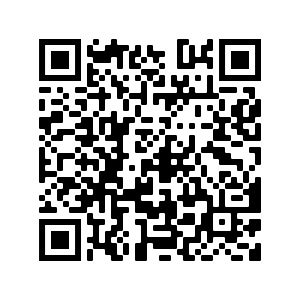 info@agf-detmold.de Arbeitsgemeinschaft Getreideforschung e.V. Schützenberg 1032756 DetmoldAnmeldung 8. D-A-CH Tagungonline unter https://www.agfdt.de/termin/d-a-ch-tagung-für-angewandte-getreidewissenschaften-in-uzwil.html Name:	_____________________________	Vorname:	_____________________________Name:	_____________________________	Vorname:	_____________________________Zur besseren Planung bei der Fa. Bühler AG:  Ich / Wir reisen per PKW an. Ich / Wir möchte(n) gerne beim Mittagessen ein Gericht. mit Fleisch		 vegetarischIch / Wir möchte(n) gerne beim Abendessen ein Gericht. mit Fleisch		 vegetarischTeilnahmegebühren:			              :  Nichtmitglieder									EUR 250,-  Mitglieder der AGF, ICC, ÖGE, VÖLB und VDB				EUR 150,-  Mitglieder AGF									EUR 120,-  Studenten, Schüler mit Nachweis							EUR   50,-  Sponsoren/Austeller* zzgl. 1 kostenlose Teilnahme 			EUR 550,-													Der/die Teilnehmer/in erklärt sich bei Anmeldung mit der Speicherung seiner/ihrer personenbezogenen Daten für Zwecke der Tagungs-, Seminar- bzw. Lehrgangs- und Prüfungsabwicklung einverstanden.Der Veranstalter wird möglicherweise Fotos von der Veranstaltung veröffentlichen, bitte weisen Sie die Fotografen im Einzelfall darauf hin, wenn Sie damit nicht einverstanden sind.__________________________________		___________________________________Ort / Datum									ggf. Stempel/Unterschrift